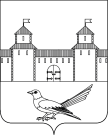 от 10.12.2015  №_ 698-пО присвоении  адреса земельному участку	Руководствуясь статьей 7 Земельного кодекса Российской Федерации от 25.10.2001г. №136-ФЗ, статьей 16 Федерального закона от 06.10.2003г. №131-ФЗ «Об общих принципах организации местного самоуправления в Российской Федерации», постановлением Правительства Российской Федерации от 19.11.2014г. №1221 «Об утверждении Правил присвоения, изменения и аннулирования адресов», приказом Министерства экономического развития Российской Федерации от 01.09.2014г. №540 «Об утверждении классификатора видов разрешенного использования земельных участков», решением Сорочинского городского Совета муниципального образования город Сорочинск Оренбургской области от 30.01.2015г. №375  «Об утверждении Положения о порядке присвоения, изменения и аннулирования адресов на территории муниципального образования город Сорочинск Оренбургской области», статьями 32, 35, 40 Устава муниципального образования Сорочинский городской округ Оренбургской области, справкой №199 от 02.09.2015г., кадастровым паспортом земельного участка от 21.08.2015г. №56/15-526122, свидетельством о праве собственности на землю №733 от 1 ноября 1992 г. и поданным заявлением (вх.№Хз-1360 от 01.12.2015г.) администрация Сорочинского городского округа постановляет: Присвоить земельному участку с кадастровым номером 56:30:0402001:266, адрес: Российская Федерация, Оренбургская область, Сорочинский городской округ, пос.Гамалеевка-1,                       ул.Четвертая, №7; вид разрешенного использования земельного участка: приусадебный участок личного подсобного хозяйства. Категория земель: земли населенных пунктов.Контроль за исполнением настоящего постановления возложить на  главного архитектора муниципального образования Сорочинский городской округ Оренбургской области –  Крестьянова А.Ф.Настоящее постановление вступает в силу с момента подписания и подлежит официальному опубликованию.Глава муниципального образованияСорочинский городской округ                                                    Т.П. МелентьевРазослано: в дело, УАГиКС, заявителю, прокуратуре, ОУФМС, Вагановой Е.В.Администрация Сорочинского городского округа Оренбургской областиП О С Т А Н О В Л Е Н И Е